CLASSE : DF95N° de voile : ……….BarreurNom : …………………Prénom : ………………..N° de licence : ……………….N° du club : ………………..Sexe : ……….Né(e) le : ………..Pour les mineurs :Autorisation parentaleJe soussigné, autorise mon enfant                         à participerà la régate et dégage la responsabilité des organisateurs quant aux risques inhérents à cette participation.Fait à                       leATTESTATIONJe m’engage à me soumettre aux Règles de Course à la Voile et à toutes autres règles qui régissent cette épreuve.Je certifie exacts les renseignements portés sur cette fiche.Il appartient à chaque coureur, sous sa seul responsabilité, de décider s’il doit prendre le départ.SIGNATURE DU BARREUR (mention nécessaire :lu et approuvé)Fait à                                 , le 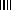 